*Please give details/reasons for career breaks and if you have been self-employed you will need to provide proof.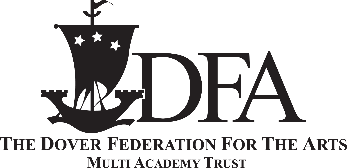 Application for EmploymentSection A(This form is not complete without section B)Application for EmploymentSection A(This form is not complete without section B)Application for EmploymentSection A(This form is not complete without section B)Application for EmploymentSection A(This form is not complete without section B)Application for EmploymentSection A(This form is not complete without section B)Application for EmploymentSection A(This form is not complete without section B)Application for EmploymentSection A(This form is not complete without section B)Application for EmploymentSection A(This form is not complete without section B)Application for EmploymentSection A(This form is not complete without section B)Please note that if you have a disability and you require this form or to submit the information with regard to this form in another format, such as in larger print or audio-tape, please contact:Ms S Watson paprincipal@wcliffs.dfamat.com 01304 206174Please note that if you have a disability and you require this form or to submit the information with regard to this form in another format, such as in larger print or audio-tape, please contact:Ms S Watson paprincipal@wcliffs.dfamat.com 01304 206174Please note that if you have a disability and you require this form or to submit the information with regard to this form in another format, such as in larger print or audio-tape, please contact:Ms S Watson paprincipal@wcliffs.dfamat.com 01304 206174Please note that if you have a disability and you require this form or to submit the information with regard to this form in another format, such as in larger print or audio-tape, please contact:Ms S Watson paprincipal@wcliffs.dfamat.com 01304 206174Please note that if you have a disability and you require this form or to submit the information with regard to this form in another format, such as in larger print or audio-tape, please contact:Ms S Watson paprincipal@wcliffs.dfamat.com 01304 206174Please note that if you have a disability and you require this form or to submit the information with regard to this form in another format, such as in larger print or audio-tape, please contact:Ms S Watson paprincipal@wcliffs.dfamat.com 01304 206174Please note that if you have a disability and you require this form or to submit the information with regard to this form in another format, such as in larger print or audio-tape, please contact:Ms S Watson paprincipal@wcliffs.dfamat.com 01304 206174Please note that if you have a disability and you require this form or to submit the information with regard to this form in another format, such as in larger print or audio-tape, please contact:Ms S Watson paprincipal@wcliffs.dfamat.com 01304 206174Please note that if you have a disability and you require this form or to submit the information with regard to this form in another format, such as in larger print or audio-tape, please contact:Ms S Watson paprincipal@wcliffs.dfamat.com 01304 206174Please note that if you have a disability and you require this form or to submit the information with regard to this form in another format, such as in larger print or audio-tape, please contact:Ms S Watson paprincipal@wcliffs.dfamat.com 01304 206174Please note that if you have a disability and you require this form or to submit the information with regard to this form in another format, such as in larger print or audio-tape, please contact:Ms S Watson paprincipal@wcliffs.dfamat.com 01304 206174Please note that if you have a disability and you require this form or to submit the information with regard to this form in another format, such as in larger print or audio-tape, please contact:Ms S Watson paprincipal@wcliffs.dfamat.com 01304 206174Post Applied for: Post Applied for: Post Applied for: Post Applied for: Post Applied for: School/College/Trust:    School/College/Trust:    School/College/Trust:    School/College/Trust:    School/College/Trust:    White Cliffs Primary College for the ArtsWhite Cliffs Primary College for the ArtsWhite Cliffs Primary College for the ArtsWhite Cliffs Primary College for the ArtsWhite Cliffs Primary College for the ArtsWhite Cliffs Primary College for the ArtsWhite Cliffs Primary College for the ArtsHow did you hear about this vacancy?How did you hear about this vacancy?How did you hear about this vacancy?How did you hear about this vacancy?How did you hear about this vacancy?Personal Details:Personal Details:Personal Details:Personal Details:Personal Details:Family name (including Preferred Title):Family name (including Preferred Title):Family name (including Preferred Title):Family name (including Preferred Title):Family name (including Preferred Title):First Name(s):First Name(s):First Name(s):First Name(s):First Name(s):Address (including postcode):Address (including postcode):Address (including postcode):Address (including postcode):Address (including postcode):Contact telephone number:Contact telephone number:Contact telephone number:Contact telephone number:Contact telephone number:Home:                                          Mobile: Home:                                          Mobile: Home:                                          Mobile: Home:                                          Mobile: Home:                                          Mobile: Home:                                          Mobile: Home:                                          Mobile: Email Address:Email Address:Email Address:Email Address:Email Address:Nationality:Nationality:Nationality:Nationality:Nationality:National Insurance number:National Insurance number:National Insurance number:National Insurance number:National Insurance number:Are you eligible to work in the UK?  Are you eligible to work in the UK?  Are you eligible to work in the UK?  Are you eligible to work in the UK?  Are you eligible to work in the UK?  Please state what documentation you can provide to demonstrate this: e.g. British passport, EEA ID card, passport or travel document showing an authorisation to reside and work in the UK.  Please note that for a UK-based post, we are only able to consider applications from individuals who hold the right to reside and work in the UK.Should you be shortlisted you will be asked to bring this documentation to interview.  Any subsequent offer of employment will be subject to successful verification of your right to work in the UKPlease state what documentation you can provide to demonstrate this: e.g. British passport, EEA ID card, passport or travel document showing an authorisation to reside and work in the UK.  Please note that for a UK-based post, we are only able to consider applications from individuals who hold the right to reside and work in the UK.Should you be shortlisted you will be asked to bring this documentation to interview.  Any subsequent offer of employment will be subject to successful verification of your right to work in the UKPlease state what documentation you can provide to demonstrate this: e.g. British passport, EEA ID card, passport or travel document showing an authorisation to reside and work in the UK.  Please note that for a UK-based post, we are only able to consider applications from individuals who hold the right to reside and work in the UK.Should you be shortlisted you will be asked to bring this documentation to interview.  Any subsequent offer of employment will be subject to successful verification of your right to work in the UKPlease state what documentation you can provide to demonstrate this: e.g. British passport, EEA ID card, passport or travel document showing an authorisation to reside and work in the UK.  Please note that for a UK-based post, we are only able to consider applications from individuals who hold the right to reside and work in the UK.Should you be shortlisted you will be asked to bring this documentation to interview.  Any subsequent offer of employment will be subject to successful verification of your right to work in the UKPlease state what documentation you can provide to demonstrate this: e.g. British passport, EEA ID card, passport or travel document showing an authorisation to reside and work in the UK.  Please note that for a UK-based post, we are only able to consider applications from individuals who hold the right to reside and work in the UK.Should you be shortlisted you will be asked to bring this documentation to interview.  Any subsequent offer of employment will be subject to successful verification of your right to work in the UKPlease state what documentation you can provide to demonstrate this: e.g. British passport, EEA ID card, passport or travel document showing an authorisation to reside and work in the UK.  Please note that for a UK-based post, we are only able to consider applications from individuals who hold the right to reside and work in the UK.Should you be shortlisted you will be asked to bring this documentation to interview.  Any subsequent offer of employment will be subject to successful verification of your right to work in the UKPlease state what documentation you can provide to demonstrate this: e.g. British passport, EEA ID card, passport or travel document showing an authorisation to reside and work in the UK.  Please note that for a UK-based post, we are only able to consider applications from individuals who hold the right to reside and work in the UK.Should you be shortlisted you will be asked to bring this documentation to interview.  Any subsequent offer of employment will be subject to successful verification of your right to work in the UKPlease state what documentation you can provide to demonstrate this: e.g. British passport, EEA ID card, passport or travel document showing an authorisation to reside and work in the UK.  Please note that for a UK-based post, we are only able to consider applications from individuals who hold the right to reside and work in the UK.Should you be shortlisted you will be asked to bring this documentation to interview.  Any subsequent offer of employment will be subject to successful verification of your right to work in the UKPlease state what documentation you can provide to demonstrate this: e.g. British passport, EEA ID card, passport or travel document showing an authorisation to reside and work in the UK.  Please note that for a UK-based post, we are only able to consider applications from individuals who hold the right to reside and work in the UK.Should you be shortlisted you will be asked to bring this documentation to interview.  Any subsequent offer of employment will be subject to successful verification of your right to work in the UKPlease state what documentation you can provide to demonstrate this: e.g. British passport, EEA ID card, passport or travel document showing an authorisation to reside and work in the UK.  Please note that for a UK-based post, we are only able to consider applications from individuals who hold the right to reside and work in the UK.Should you be shortlisted you will be asked to bring this documentation to interview.  Any subsequent offer of employment will be subject to successful verification of your right to work in the UKPlease state what documentation you can provide to demonstrate this: e.g. British passport, EEA ID card, passport or travel document showing an authorisation to reside and work in the UK.  Please note that for a UK-based post, we are only able to consider applications from individuals who hold the right to reside and work in the UK.Should you be shortlisted you will be asked to bring this documentation to interview.  Any subsequent offer of employment will be subject to successful verification of your right to work in the UKPlease state what documentation you can provide to demonstrate this: e.g. British passport, EEA ID card, passport or travel document showing an authorisation to reside and work in the UK.  Please note that for a UK-based post, we are only able to consider applications from individuals who hold the right to reside and work in the UK.Should you be shortlisted you will be asked to bring this documentation to interview.  Any subsequent offer of employment will be subject to successful verification of your right to work in the UKDo you hold a current driving licence? Do you hold a current driving licence? Do you hold a current driving licence? Do you hold a current driving licence? Do you hold a current driving licence? Do you hold a current driving licence? Do you hold a current driving licence? Do you hold a current driving licence? Do you hold a current driving licence? Do you hold a current driving licence? Do you hold a current driving licence? Do you hold a current driving licence? The front page of the Application Form will be detached prior to short-listing.  The front page of the Application Form will be detached prior to short-listing.  The front page of the Application Form will be detached prior to short-listing.  The front page of the Application Form will be detached prior to short-listing.  The front page of the Application Form will be detached prior to short-listing.  The front page of the Application Form will be detached prior to short-listing.  The front page of the Application Form will be detached prior to short-listing.  The front page of the Application Form will be detached prior to short-listing.  The front page of the Application Form will be detached prior to short-listing.  The front page of the Application Form will be detached prior to short-listing.  The front page of the Application Form will be detached prior to short-listing.  The front page of the Application Form will be detached prior to short-listing.  For Office Use Only:  Application Number:For Office Use Only:  Application Number:For Office Use Only:  Application Number:For Office Use Only:  Application Number:For Office Use Only:  Application Number:For Office Use Only:  Application Number:For Office Use Only:  Application Number:For Office Use Only:  Application Number:For Office Use Only:  Application Number:For Office Use Only:  Application Number:For Office Use Only:  Application Number:For Office Use Only:  Application Number:Education (Please give details of education from age 11)Education (Please give details of education from age 11)Education (Please give details of education from age 11)Education (Please give details of education from age 11)Education (Please give details of education from age 11)Education (Please give details of education from age 11)Education (Please give details of education from age 11)Education (Please give details of education from age 11)Education (Please give details of education from age 11)Education (Please give details of education from age 11)Education (Please give details of education from age 11)Education (Please give details of education from age 11)Secondary EducationSecondary EducationDates AttendedDates AttendedDates AttendedDates AttendedDates AttendedGCSE/EquivalentsGCSE/EquivalentsGCSE/EquivalentsLevel of examGradeSecondary EducationSecondary EducationFromFromToToToGCSE/EquivalentsGCSE/EquivalentsGCSE/EquivalentsLevel of examGradeSecondary EducationSecondary EducationDates AttendedDates AttendedDates AttendedDates AttendedDates AttendedA Level/Equivalents A Level/Equivalents A Level/Equivalents Level of examGradeSecondary EducationSecondary EducationFromFromToToToA Level/Equivalents A Level/Equivalents A Level/Equivalents Level of examGradeHigher/Further Education (University/College)Higher/Further Education (University/College)Dates AttendedDates AttendedDates AttendedDates AttendedDates AttendedQualifications attained/ to be attained. SubjectsQualifications attained/ to be attained. SubjectsQualifications attained/ to be attained. SubjectsGrade Year takenHigher/Further Education (University/College)Higher/Further Education (University/College)FromFromToToToQualifications attained/ to be attained. SubjectsQualifications attained/ to be attained. SubjectsQualifications attained/ to be attained. SubjectsGrade Year takenOther Qualifications, including membership of professional bodiesOther Qualifications, including membership of professional bodiesOther Qualifications, including membership of professional bodiesOther Qualifications, including membership of professional bodiesOther Qualifications, including membership of professional bodiesOther Qualifications, including membership of professional bodiesOther Qualifications, including membership of professional bodiesOther Qualifications, including membership of professional bodiesOther Qualifications, including membership of professional bodiesOther Qualifications, including membership of professional bodiesOther Qualifications, including membership of professional bodiesOther Qualifications, including membership of professional bodiesEmployment and career history (please list latest jobs first)Employment and career history (please list latest jobs first)Employment and career history (please list latest jobs first)Employment and career history (please list latest jobs first)Employment and career history (please list latest jobs first)Employment and career history (please list latest jobs first)Employment and career history (please list latest jobs first)Employment and career history (please list latest jobs first)Employment and career history (please list latest jobs first)Employment and career history (please list latest jobs first)Employment and career history (please list latest jobs first)Employment and career history (please list latest jobs first)Present employment (please state if you are unemployed and whether you are registered)Present employment (please state if you are unemployed and whether you are registered)Present employment (please state if you are unemployed and whether you are registered)Present employment (please state if you are unemployed and whether you are registered)Present employment (please state if you are unemployed and whether you are registered)Present employment (please state if you are unemployed and whether you are registered)Present employment (please state if you are unemployed and whether you are registered)Present employment (please state if you are unemployed and whether you are registered)Present employment (please state if you are unemployed and whether you are registered)Present employment (please state if you are unemployed and whether you are registered)Present employment (please state if you are unemployed and whether you are registered)Present employment (please state if you are unemployed and whether you are registered)Name and address of present employerName and address of present employerName and address of present employerName and address of present employerName and address of present employerName and address of present employerJob title:Job title:Job title:Date started:Date started:Date started:Name and address of present employerName and address of present employerName and address of present employerName and address of present employerName and address of present employerName and address of present employerIf appointed, what date would you be available to take up the position?    If appointed, what date would you be available to take up the position?    If appointed, what date would you be available to take up the position?    If appointed, what date would you be available to take up the position?    If appointed, what date would you be available to take up the position?    If appointed, what date would you be available to take up the position?    Name and address of present employerName and address of present employerName and address of present employerName and address of present employerName and address of present employerName and address of present employerPresent salary £Current Payscale e.g. MPS, TLR, KR:Present salary £Current Payscale e.g. MPS, TLR, KR:Present salary £Current Payscale e.g. MPS, TLR, KR:Present salary £Current Payscale e.g. MPS, TLR, KR:Present salary £Current Payscale e.g. MPS, TLR, KR:Present salary £Current Payscale e.g. MPS, TLR, KR:Outline your recent responsibilities/experiences that are relevant to this postOutline your recent responsibilities/experiences that are relevant to this postOutline your recent responsibilities/experiences that are relevant to this postOutline your recent responsibilities/experiences that are relevant to this postOutline your recent responsibilities/experiences that are relevant to this postOutline your recent responsibilities/experiences that are relevant to this postOutline your recent responsibilities/experiences that are relevant to this postOutline your recent responsibilities/experiences that are relevant to this postOutline your recent responsibilities/experiences that are relevant to this postOutline your recent responsibilities/experiences that are relevant to this postOutline your recent responsibilities/experiences that are relevant to this postOutline your recent responsibilities/experiences that are relevant to this postOutline your reasons for applying for this postOutline your reasons for applying for this postOutline your reasons for applying for this postOutline your reasons for applying for this postOutline your reasons for applying for this postOutline your reasons for applying for this postOutline your reasons for applying for this postOutline your reasons for applying for this postOutline your reasons for applying for this postOutline your reasons for applying for this postOutline your reasons for applying for this postOutline your reasons for applying for this post Employer/organisationPosition(s) and responsibilitiesPosition(s) and responsibilitiesPosition(s) and responsibilitiesPosition(s) and responsibilitiesPosition(s) and responsibilitiesDates*Dates*Dates*Reason for leaving?Reason for leaving?Reason for leaving? Employer/organisationPosition(s) and responsibilitiesPosition(s) and responsibilitiesPosition(s) and responsibilitiesPosition(s) and responsibilitiesPosition(s) and responsibilitiesFromFromToReason for leaving?Reason for leaving?Reason for leaving?Additional Information (please use additional sheet if necessary)Are you currently or have you ever been an employee or volunteer for any DFAMAT school/college? if YES, please provide detailsAre you related to, or know personally, any DFAMAT employee/volunteer? if YES, please provide details (Name/Position within the Trust/Relationship of person to you)Have you applied previously for a post within DFAMAT?  If YES please give details (post/date)Additional Information (please use additional sheet if necessary)Are you currently or have you ever been an employee or volunteer for any DFAMAT school/college? if YES, please provide detailsAre you related to, or know personally, any DFAMAT employee/volunteer? if YES, please provide details (Name/Position within the Trust/Relationship of person to you)Have you applied previously for a post within DFAMAT?  If YES please give details (post/date)Additional Information (please use additional sheet if necessary)Are you currently or have you ever been an employee or volunteer for any DFAMAT school/college? if YES, please provide detailsAre you related to, or know personally, any DFAMAT employee/volunteer? if YES, please provide details (Name/Position within the Trust/Relationship of person to you)Have you applied previously for a post within DFAMAT?  If YES please give details (post/date)Additional Information (please use additional sheet if necessary)Are you currently or have you ever been an employee or volunteer for any DFAMAT school/college? if YES, please provide detailsAre you related to, or know personally, any DFAMAT employee/volunteer? if YES, please provide details (Name/Position within the Trust/Relationship of person to you)Have you applied previously for a post within DFAMAT?  If YES please give details (post/date)Additional comments relevant to your applicationAdditional comments relevant to your applicationAdditional comments relevant to your applicationAdditional comments relevant to your applicationReferences Please give names and addresses for three referees one of which must be your most recent employer and none of whom should be related to youPlease complete all fields below:References Please give names and addresses for three referees one of which must be your most recent employer and none of whom should be related to youPlease complete all fields below:References Please give names and addresses for three referees one of which must be your most recent employer and none of whom should be related to youPlease complete all fields below:References Please give names and addresses for three referees one of which must be your most recent employer and none of whom should be related to youPlease complete all fields below:Referee 1Name and address                                            Position: Contact Tel No:                                                  Email: Referee 1Name and address                                            Position: Contact Tel No:                                                  Email: Referee 1Name and address                                            Position: Contact Tel No:                                                  Email: Referee 1Name and address                                            Position: Contact Tel No:                                                  Email: Referee 2 Name and address                                          Position: Contact Tel No:                                                 Email: Referee 2 Name and address                                          Position: Contact Tel No:                                                 Email: Referee 2 Name and address                                          Position: Contact Tel No:                                                 Email: Referee 2 Name and address                                          Position: Contact Tel No:                                                 Email: Referee 3Name and address                                           Position: Contact Tel No:                                                  Email: Referee 3Name and address                                           Position: Contact Tel No:                                                  Email: Referee 3Name and address                                           Position: Contact Tel No:                                                  Email: Referee 3Name and address                                           Position: Contact Tel No:                                                  Email: Data Protection StatementThe information provided by you on this form, together with that obtained from other relevant sources will be used to process your application for employment.   The personal information that you give us will also be used in a confidential manner to help us monitor our recruitment process.If your application is successful and you become employed with the DFAMAT the information will be used in the administration of your employment and to provide you with information about us or a third party via your pay slip.  We may also use the information if there is a complaint or legal challenge relevant to the recruitment process.  We may check the information collected with third parties or with any other information held by us.  We may also use or pass to third parties, information to prevent or detect crime, to protect public funds, or in other ways as permitted by law.By signing this application form we will assume that you agree to the processing of sensitive personal data (as described above).Data Protection StatementThe information provided by you on this form, together with that obtained from other relevant sources will be used to process your application for employment.   The personal information that you give us will also be used in a confidential manner to help us monitor our recruitment process.If your application is successful and you become employed with the DFAMAT the information will be used in the administration of your employment and to provide you with information about us or a third party via your pay slip.  We may also use the information if there is a complaint or legal challenge relevant to the recruitment process.  We may check the information collected with third parties or with any other information held by us.  We may also use or pass to third parties, information to prevent or detect crime, to protect public funds, or in other ways as permitted by law.By signing this application form we will assume that you agree to the processing of sensitive personal data (as described above).Data Protection StatementThe information provided by you on this form, together with that obtained from other relevant sources will be used to process your application for employment.   The personal information that you give us will also be used in a confidential manner to help us monitor our recruitment process.If your application is successful and you become employed with the DFAMAT the information will be used in the administration of your employment and to provide you with information about us or a third party via your pay slip.  We may also use the information if there is a complaint or legal challenge relevant to the recruitment process.  We may check the information collected with third parties or with any other information held by us.  We may also use or pass to third parties, information to prevent or detect crime, to protect public funds, or in other ways as permitted by law.By signing this application form we will assume that you agree to the processing of sensitive personal data (as described above).Data Protection StatementThe information provided by you on this form, together with that obtained from other relevant sources will be used to process your application for employment.   The personal information that you give us will also be used in a confidential manner to help us monitor our recruitment process.If your application is successful and you become employed with the DFAMAT the information will be used in the administration of your employment and to provide you with information about us or a third party via your pay slip.  We may also use the information if there is a complaint or legal challenge relevant to the recruitment process.  We may check the information collected with third parties or with any other information held by us.  We may also use or pass to third parties, information to prevent or detect crime, to protect public funds, or in other ways as permitted by law.By signing this application form we will assume that you agree to the processing of sensitive personal data (as described above).DeclarationI consent to a criminal record check if appointed to the position for which I have applied.I agree to inform the DFAMAT if I am convicted of an offence after I take up any post within the Trust.  I understand that failure to do so may lead to the immediate suspension of my work with children/vulnerable adults and/or the termination of my employment.I agree to inform the DFAMAT if I become the subject of a police and/or a Social Services (Children’s social care or Adult Social Services) department investigation. I understand that failure to do so may lead to the immediate suspension of my work with children/vulnerable adults and/or the termination of my employment.I declare that to the best of my knowledge and belief, the information given on this form is true and correct and can be treated as part of any subsequent contract of employment.  I understand that any false declaration or misleading statement or a significant omission may disqualify me from employment and render me liable to dismissal.  I understand that any job offer is subject to references, checks of employment eligibility and criminal convictions, all of which must be deemed by the DFAMAT as satisfactorySigned:                                                       Date: DeclarationI consent to a criminal record check if appointed to the position for which I have applied.I agree to inform the DFAMAT if I am convicted of an offence after I take up any post within the Trust.  I understand that failure to do so may lead to the immediate suspension of my work with children/vulnerable adults and/or the termination of my employment.I agree to inform the DFAMAT if I become the subject of a police and/or a Social Services (Children’s social care or Adult Social Services) department investigation. I understand that failure to do so may lead to the immediate suspension of my work with children/vulnerable adults and/or the termination of my employment.I declare that to the best of my knowledge and belief, the information given on this form is true and correct and can be treated as part of any subsequent contract of employment.  I understand that any false declaration or misleading statement or a significant omission may disqualify me from employment and render me liable to dismissal.  I understand that any job offer is subject to references, checks of employment eligibility and criminal convictions, all of which must be deemed by the DFAMAT as satisfactorySigned:                                                       Date: DeclarationI consent to a criminal record check if appointed to the position for which I have applied.I agree to inform the DFAMAT if I am convicted of an offence after I take up any post within the Trust.  I understand that failure to do so may lead to the immediate suspension of my work with children/vulnerable adults and/or the termination of my employment.I agree to inform the DFAMAT if I become the subject of a police and/or a Social Services (Children’s social care or Adult Social Services) department investigation. I understand that failure to do so may lead to the immediate suspension of my work with children/vulnerable adults and/or the termination of my employment.I declare that to the best of my knowledge and belief, the information given on this form is true and correct and can be treated as part of any subsequent contract of employment.  I understand that any false declaration or misleading statement or a significant omission may disqualify me from employment and render me liable to dismissal.  I understand that any job offer is subject to references, checks of employment eligibility and criminal convictions, all of which must be deemed by the DFAMAT as satisfactorySigned:                                                       Date: DeclarationI consent to a criminal record check if appointed to the position for which I have applied.I agree to inform the DFAMAT if I am convicted of an offence after I take up any post within the Trust.  I understand that failure to do so may lead to the immediate suspension of my work with children/vulnerable adults and/or the termination of my employment.I agree to inform the DFAMAT if I become the subject of a police and/or a Social Services (Children’s social care or Adult Social Services) department investigation. I understand that failure to do so may lead to the immediate suspension of my work with children/vulnerable adults and/or the termination of my employment.I declare that to the best of my knowledge and belief, the information given on this form is true and correct and can be treated as part of any subsequent contract of employment.  I understand that any false declaration or misleading statement or a significant omission may disqualify me from employment and render me liable to dismissal.  I understand that any job offer is subject to references, checks of employment eligibility and criminal convictions, all of which must be deemed by the DFAMAT as satisfactorySigned:                                                       Date: Please return to: Ms S WatsonWhite Cliffs Primary College for the ArtsSt Radigund’s RoadDoverKentCT17 0LBTel: 01304 206174 Email:  paprincipal@wcliffs.dfamat.comFor Office Use Only                       Ref:Date application form receivedReferences Sent1)                               2)                            3)References returned1)                               2)                             3)Interview confirmed YES/NOInterview date                         TimeFor Office Use Only                       Ref:Date application form receivedReferences Sent1)                               2)                            3)References returned1)                               2)                             3)Interview confirmed YES/NOInterview date                         TimeFor Office Use Only                       Ref:Date application form receivedReferences Sent1)                               2)                            3)References returned1)                               2)                             3)Interview confirmed YES/NOInterview date                         TimePlease return to: Ms S WatsonWhite Cliffs Primary College for the ArtsSt Radigund’s RoadDoverKentCT17 0LBTel: 01304 206174 Email:  paprincipal@wcliffs.dfamat.comSelectedYesNoPlease return to: Ms S WatsonWhite Cliffs Primary College for the ArtsSt Radigund’s RoadDoverKentCT17 0LBTel: 01304 206174 Email:  paprincipal@wcliffs.dfamat.coma) At short-list stagePlease return to: Ms S WatsonWhite Cliffs Primary College for the ArtsSt Radigund’s RoadDoverKentCT17 0LBTel: 01304 206174 Email:  paprincipal@wcliffs.dfamat.comb) After interview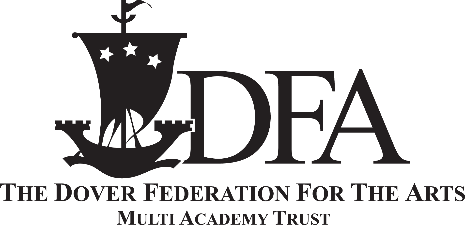 Application for EmploymentSection B(please attach to Section A)Post Applied For: Please provide evidence that demonstrates you have the personal qualities, experience, knowledge and skills required for this role (refer to the person specification).Please provide evidence that demonstrates you have the personal qualities, experience, knowledge and skills required for this role (refer to the person specification).I confirm that to the best of my knowledge, the information given on this form is true and correct and can be treated as part of any subsequent contract of employment.  Signature:                            Date: I confirm that to the best of my knowledge, the information given on this form is true and correct and can be treated as part of any subsequent contract of employment.  Signature:                            Date: 